Министерство образования Московской области
Государственное бюджетное профессиональное образовательное учреждение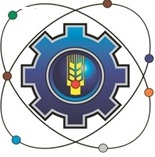 Московской области «Щелковский колледж»(ГБПОУ МО «Щелковский колледж»)РАБОЧАЯ ПРОГРАММА  
ПРОИЗВОДСТВЕННОЙ ПРАКТИКИПП.01  «Организация и контроль текущей деятельности сотрудников службы приема и размещения»основной профессиональной образовательной программыпо специальности СПО                                        43.02.14 Гостиничное дело	   2020г.Организация-разработчик:Государственное бюджетное профессиональное образовательное учреждение Московской области «Щелковский колледж» (ГБПОУ МО «Щелковский колледж»).Разработчик:___________________________________________________________________________И. О. Ф., должность, категория, ученая степень, звание.Рецензент ___________________________________________________________________________И. О. Ф., должность, категория,  ученая степень, звание, место работы.РАССМОТРЕНАпредметной (цикловой)комиссией___________________________________________________________________от «____»_______20____г.протокол № ____________Председатель ПЦК_____________ И.О. ФамилияСОДЕРЖАНИЕ1. ПАСПОРТ ПРОГРАММЫ ПРОИЗВОДСТВЕННОЙ ПРАКТИКИПРОФЕССИОНАЛЬНОГО МОДУЛЯ«Организация и контроль текущей деятельности сотрудников службы приема и размещения»1.1. Область применения программы    Программа производственной практики профессионального модуля (далее программа учебной практики) - является частью основной профессиональной образовательной программы в соответствии с ФГОС по специальности СПО 43.02.14 Гостиничное дело (базовый) в части освоения основного вида профессиональной деятельности (ВПД):1.2. В результате освоения производственной практики студент должен:иметь практический опыт в:разработке операционных процедур и стандартов службы приема и размещения;планировании, организации, стимулировании и контроледеятельности исполнителей по приему и размещению гостей.знать:законы и иные нормативно-правовые акты РФ в сфере туризма и предоставления гостиничных услуг;стандарты и операционные процедуры, определяющие работу службы;    методы планирования труда работников службы приема и размещения;Дополнительные знания: - определённые операционные системы (Opera, Fidelio);уметь:планировать потребности в материальных ресурсах и персонале службы;проводить тренинги и производственный инструктаж работников службы;выстраивать систему стимулирования и дисциплинарной ответственности работников службы приема и размещения;организовывать работу по поддержке и ведению информационной базы данных службы приема и размещения;контролировать работу сотрудников службы приема и размещения по организации встреч, приветствий и обслуживания гостей, по их регистрации и размещению, по охране труда на рабочем месте, по передаче работниками дел при окончании сменыдополнительные умения: работать в определённых операционных системах (Opera, Fidelio);заполнять формы регистрации по прибытии в отель иностранных граждан;-разрешать конфликтные ситуации с гостями в процессе приема и размещения;совершенствовать систему управления взаимоотношений персонала с гостями1.3. Результатом освоения программы производственной практики профессионального модуля является: овладение обучающимися видом профессиональной деятельности Бронирование гостиничных услуг, в том числе профессиональными (ПК) и общими (ОК) компетенциями:Перечень профессиональных компетенций1.5. Количество часов на освоение программы производственной практики профессионального модуля «Организация и контроль текущей деятельности сотрудников службы приема и размещения» : всего- 72 часа2. СТРУКТУРА И СОДЕРЖАНИЕ ПРОГРАММЫ ПРОИЗВОДСТВЕННОЙ ПРАКТИКИ      2.1. Тематический план производственной практики         2.2. Содержание учебной практики3. УСЛОВИЯ РЕАЛИЗАЦИИ ПРОГРАММЫПРОФЕССИОНАЛЬНОГО МОДУЛЯ3.1. Требования к минимальному материально-техническому обеспечениюРеализация   программы   модуля   изучается в   лаборатории «гостиничного сервиса»,«Организации обслуживания в гостиницах и туристских комплексах»Оборудование учебного кабинета и рабочих мест кабинета:комплект бланков документации по кадровому набору;комплект учебно-методической документации;наглядные пособия (образцы актов , тесты ,справочные материалы и т.д.)Технические средства обучения:телефон,факс,компьютер,принтер,сканер,программное обеспечение общего и профессионального назначения,интерактивное оборудованиеИнтернет,комплект учебно-методической документации.информационно-справочные программы «Консультант», «Гарант»,Интернет-ресурсы.3.2. Информационное обеспечение обученияОсновные источники:Нормативно-правовые источники:Гражданский кодекс РФ.Трудовой кодекс РФ.Кодекс Российской Федерации об административных правонарушениях.Налоговый кодекс Российской Федерации.Федеральный закон от 24.11.1996 N 132-ФЗ (ред. от 03.05.2012) "Об основах туристской деятельности в Российской Федерации" (с изм. и доп., вступающими в силу с 01.11.2012)Закон РФ от 07.02.1992 N 2300-1 (ред. от 13.07.2015) "О защите прав потребителей".Постановление Правительства РФ от 09.10.2015 N 1085 "Об утверждении Правил предоставления гостиничных услуг в Российской Федерации"Постановление Минтруда РФ от 17.05.1999 N 8 «О Квалификационных требованиях (профессиональных стандартах) к основным должностям работников туристской индустрии».Приказ Минэкономразвития РФ от 21 июня 2003 г. N 197 "Об утверждении Положения о государственной системе классификации гостиниц и других средств размещения".Международные гостиничные правила. Одобрены Советом Международной 10. гостиничной ассоциации 2 ноября 1981 г. Катманду, Непал.ГОСТ Р 50644-2009 Туристские услуги. Требования по обеспечению 11. безопасности туристов. – Введ. 2010–07–01. – М.: Стандартинформ, 2010. ГОСТ Р 50762-2007 Услуги общественного питания. Классификация 12.предприятий общественного питания. – Введ. 2009–01–01. – М.: Стандартинформ, 2010.Печатные изданияЁхина М.А. Прием, размещение и выписка гостей. учебник для студ. учреждений сред. проф. образования / 2-е изд., испр. и доп.– М.: Издательский центр «Академия», 2016 – 304с.Ёхина М.А. Организация обслуживания в гостиницах. учебник для студ. учреждений сред. проф. образования / 6-е изд., испр. и доп.– М.: Издательский центр «Академия», 2015Косолапов А.Б., Елисеева Т.И. «Практикум по организации и менеджменту туризма и гостиничного хозяйства». Учебное пособие.5-е изд. стер. – М.: КНОРУС, 2016 – 200с.. Английский язык для индустрии гостеприимства. 2015г. Москва ИНФА-М К.В Ишимцева Hotels & Catering. “Express Publishing”, Virginia Evans 2015 г.Тимохина, Т. Л. Гостиничная индустрия: учебник для СПО / Т. Л. Тимохина. — М.:Издательство Юрайт, 2017. — 336 с. — (Профессиональное образование). — ISBN 978-5-534- 04589-5. https://www.biblio-online.ru/viewer/12AC7584-3AAC-48DC-A720-4CA49A6FD829#page/1 Тимохина, Т. Л. Гостиничный сервис: учебник для СПО / Т. Л. Тимохина. — М.: Издательство Юрайт, 2017. — 331 с. — (Профессиональное образование). — ISBN 978-5-534-03427-1. https://www.biblio-online.ru/viewer/05FBCB8B-ADDB-4861-869C-83A61B803759#page/1Журналы:«Отель»«Пять звезд»«Гостиница и ресторан»«PRO - отель».Электронные издания (электронные ресурсы)http://hotel.web-3.ru/intarticles/?act=full&id_article=7830http://h-code.ru/2009/11/mobile-marketing-in-hotel-business/http://www.catalog.horeca.ru/newspaper/business/249/http://prohotel.ru/3.3. Кадровое обеспечение образовательного процесса  Требования к квалификации педагогических (инженерно-педагогических) кадров, обеспечивающих обучение по междисциплинарному курсу (курсам): наличие высшего профессионального образования, соответствующего профилю преподаваемого модуля.Требования к квалификации педагогических кадров, осуществляющих руководство практикой наличие высшего или среднего профессионального образования, соответствующего профилю преподаваемого модуля с обязательной стажировкой в гостиницах и гостиничных комплексах не реже 1 – го раза в 3 года.        3.4. Содержание практикиПо окончании производственной практики студент составляет письменный отчет в данном отчете он должен указывать период, в течение которого он проходил практику, общие сведенияоб организации или учреждении, сведения о выполнении заданий; перечень основных мероприятий, в которых он принял участие; конкретные данные, составленные схемы и приложения. Отчет должен быть подписан студентом и завизирован руководителем от предприятия.К отчету прилагаются дневник практики, отзыв-характеристика студента, написанная руководителем практики от предприятия. В отзыве-характеристике должны быть отражены теоретический уровень подготовки студента и качество выполненных им заданий. К отчету также приобщаются приложения, составленные студентом в ходе практики.При подготовке приложений студенту необходимо пользоваться нормативными правовыми актами и учебной литературой.Вышеуказанные документы, составленные студентом, должны быть подшиты в отдельную папку.Отчет о прохождении практики, дневник практики и отзыв-характеристика представляются руководителю практики от колледжа не позднее, чем за три дня до защиты ее результатов для ознакомления.Аттестация по итогам производственной практики предусматривает наличие дневника практики, отзыва-характеристики руководителя практики от организации, благодарственного письма и письменного отчета обучающегося.По результатам аттестации студенту выставляется дифференцированная оценка4. КОНТРОЛЬ И ОЦЕНКА РЕЗУЛЬТАТОВ ОСВОЕНИЯ УЧЕБНОЙ ПРАКТИКИФормы и методы контроля и оценки результатов обучения должны позволять проверять у обучающихся не только сформированность профессиональных компетенций, но и развитие общих компетенций и обеспечивающих их умений.СОГЛАСОВАНОПредставители  работодателя:__________________________________________________«____»_____________20___ г.УТВЕРЖДАЮДиректор__________ Ф. В. Бубич«____»____________20___ г.ПАСПОРТ ПРОГРАММЫ ПРОИЗВОДСТВЕННОЙ ПРАКТИКИ ПРОФЕССИОНАЛЬНОГО МОДУЛЯРЕЗУЛЬТАТЫ ОСВОЕНИЯ ПРАКТИКИ ПРОФЕССИОНАЛЬНОГО МОДУЛЯСТРУКТУРА И СОДЕРЖАНИЕ ПРОИЗВОДСТВЕННОЙ ПРАКТИКИ ПРОФЕССИОНАЛЬНОГО МОДУЛЯУСЛОВИЯ РЕАЛИЗАЦИИ ПРОИЗВОДСТВЕННОЙ ПРАКТИКИ В ПРОФЕССИОНАЛЬНОМ МОДУЛЕКОНТРОЛЬ И ОЦЕНКА РЕЗУЛЬТАТОВ ОСВОЕНИЯПРОИЗВОДСТВЕННОЙ ПРАКТИКИ В ПРОФЕССИОНАЛЬНОМ МОДУЛЕ (ВИДА ПРОФЕССИОНАЛЬНОЙ ДЕЯТЕЛЬНОСТИ)4691215КодНаименование общих компетенцийОК 1.Выбирать способы решения задач профессиональной деятельности, применительно к различным контекстам.ОК 2Осуществлять поиск, анализ и интерпретацию информации, необходимой для выполнения задач профессиональной деятельности.ОК 3Планировать и реализовывать собственное профессиональное и личностное развитие.ОК 4Работать в коллективе и команде, эффективно взаимодействовать с коллегами, руководством, клиентами.ОК 5Осуществлять устную и письменную коммуникацию на государственном языке с учетом особенностей социального и культурного контекста.ОК 6Проявлять гражданско-патриотическую позицию, демонстрировать осознанное поведение на основе традиционных общечеловеческих ценностей.ОК 7Содействовать сохранению окружающей среды, ресурсосбережению, эффективно действовать в чрезвычайных ситуациях.ОК 8Использовать средства физической культуры для сохранения и укрепления здоровья в процессе профессиональной деятельности и поддержание необходимого уровняфизической подготовленности.ОК 9Использовать информационные технологии в профессиональной деятельности.ОК 10Пользоваться профессиональной документацией на государственном и иностранном языкахОК 11Планировать предпринимательскую деятельность в профессиональной сфереКодНаименование видов деятельности и профессиональных компетенцийВД 1Организация и контроль текущей деятельности сотрудников службы приема и размещенияПК 1.1.Планировать потребности службы приема и размещения в материальных ресурсах и персоналеПК 1.2.Организовывать деятельность сотрудников службы приема и размещения в соответствии с текущими планами и стандартами гостиницыПК 1.3.Контролировать текущую деятельность сотрудников службы приема и размещения для поддержания требуемого уровня качестваКод и наименование профессионального модуляНаименования разделов практики                                              Учебная практика                                              Учебная практика                                              Учебная практикаКод и наименование профессионального модуляНаименования разделов практикиКоличество недельКоличество часовСроки проведения практики согласнографику учебного процесса12345ПМ.01 «Организация иПроизводственная практика ПП.01272Сконтроль текущей«Организация и контрольподеятельности сотрудниковтекущей деятельностислужбы приема исотрудников службыразмещения»приема и размещения»МДК 01.01, МДК 01.02Код профессиональных компетенцийНаименование разделов ПМ, меж- дисциплинарных курсов (МДК) итемСодержание  учебного материала, примерные виды работ.Объем часовУровень освоения12345
ПК. 1.1- 1.3Раздел 1. Организация приема, регистрации и размещения гостей1. Организовывать и контролировать работу обслуживающего и технического персонала хозяйственной службы при предоставлении услуги размещения,6ПК. 1.1- 1.3Тема 1.1 Организация приема, регистрации и размещения гостей1.подразделениями (службами) и организацией их работы.2. Оформление заказа по запросу потребителя (характер размещения: при предварительном заказе мест/ без предварительного резервирования мест/ стоимость номера, сроки размещения, порядок оплаты).3. Изучение нормативной и технологической документации, правил внутреннего распорядка и пользования гостиницей, действующей инструкции по пожарной и электробезопасности.121.подразделениями (службами) и организацией их работы.2. Оформление заказа по запросу потребителя (характер размещения: при предварительном заказе мест/ без предварительного резервирования мест/ стоимость номера, сроки размещения, порядок оплаты).3. Изучение нормативной и технологической документации, правил внутреннего распорядка и пользования гостиницей, действующей инструкции по пожарной и электробезопасности.Раздел 2. ТехнологияОформлять договор между исполнителем иПК. 1.1- 1.3взаимодействияпотребителем: в регистрационной анкетесотрудников с гостямипроживающего указать вид платежа, адрес6при приеме,организации, оплачивающей проживание, записьрегистрации,номера комнаты гостя, даты и времени прибытия,размещении и выпискеПодпись анкеты.ПК. 1.1- 1.3Тема1.2.Предоставление гостю информации о различных услугах1. Оформление регистрационной анкеты проживающего (указать вид платежа, адрес организации, оплачивающей проживание, запись номера комнаты гостя, даты и времени прибытия, подпись анкеты)2. Проверка соответствие оказанных услуг условиям договора. Взаимодействие со службами обслуживания и эксплуатации номерного фонда с другими службами гостиницы.3. Проверка соответствие оказанных услуг согласно условиям договора61. Оформление регистрационной анкеты проживающего (указать вид платежа, адрес организации, оплачивающей проживание, запись номера комнаты гостя, даты и времени прибытия, подпись анкеты)2. Проверка соответствие оказанных услуг условиям договора. Взаимодействие со службами обслуживания и эксплуатации номерного фонда с другими службами гостиницы.3. Проверка соответствие оказанных услуг согласно условиям договора1. Оформление регистрационной анкеты проживающего (указать вид платежа, адрес организации, оплачивающей проживание, запись номера комнаты гостя, даты и времени прибытия, подпись анкеты)2. Проверка соответствие оказанных услуг условиям договора. Взаимодействие со службами обслуживания и эксплуатации номерного фонда с другими службами гостиницы.3. Проверка соответствие оказанных услуг согласно условиям договораРаздел 3. СтандартыОбслуживать гостей в процессе проживания вПК. 1.1- 1.3обслуживания гостей всоответствии со стандартами гостиницы;6процессе технологического циклаПК. 1.1- 1.3Тема 3.1 Принятие участия в заключении договоров об оказании гостиничных услуг и обеспечение их выполнения1. Изучение целей, средств и форм обслуживания, технологии организации процесса обслуживания гостей, регламентов службы обслуживания и эксплуатации номерного фонда в гостинице.2.Организация деятельности сотрудников службы обслуживания и эксплуатации номерного фонда гостиницы;3. Осуществление расчета с гостями:61. Изучение целей, средств и форм обслуживания, технологии организации процесса обслуживания гостей, регламентов службы обслуживания и эксплуатации номерного фонда в гостинице.2.Организация деятельности сотрудников службы обслуживания и эксплуатации номерного фонда гостиницы;3. Осуществление расчета с гостями:Раздел4. Произведениерасчетов	с	гостями,организация отъезда ипроводов гостейОрганизация деятельности сотрудников службыПК. 1.1- 1.3Раздел4. Произведениерасчетов	с	гостями,организация отъезда ипроводов гостейприема и размещения в соответствии с текущими6Раздел4. Произведениерасчетов	с	гостями,организация отъезда ипроводов гостейпланами и стандартами гостиницы.Раздел4. Произведениерасчетов	с	гостями,организация отъезда ипроводов гостейПК. 1.1- 1.3Тема 4.1 Произведениерасчетов с гостями, организация отъезда и проводов гостей1. Осуществление расчета с гостями: формирование счета за проживание: тариф места, умноженный на число суток, оплату бронирования (при наличии), оплату дополнительных услуг.2. Осуществление оказания дополнительных услуг при выезде (заказ такси, трансфера)3. Проверка состояния номеров61. Осуществление расчета с гостями: формирование счета за проживание: тариф места, умноженный на число суток, оплату бронирования (при наличии), оплату дополнительных услуг.2. Осуществление оказания дополнительных услуг при выезде (заказ такси, трансфера)3. Проверка состояния номеровПК. 1.1- 1.3Раздел 5. Внешнее взаимодействиеслужбы приема и размещения.Составление на основе штабного расписания графика дежурств обслуживающего персонала.Заполнение табеля рабочего времени согласно установленным правилам и нормативно-правовым актам.6ПК. 1.1- 1.3Тема 5.1 Ночной аудит1. Оформление финансово-отчетных (внесение в кассовую книгу записей о получении денежных средств от гостя2. Составление и обработка документации по загрузке номеров, ожидаемому заезду, состоянию номеров, начислениям.3. Выполнение обязанностей ночного портье.дифференцированный зачет1. Оформление финансово-отчетных (внесение в кассовую книгу записей о получении денежных средств от гостя2. Составление и обработка документации по загрузке номеров, ожидаемому заезду, состоянию номеров, начислениям.3. Выполнение обязанностей ночного портье.дифференцированный зачет121. Оформление финансово-отчетных (внесение в кассовую книгу записей о получении денежных средств от гостя2. Составление и обработка документации по загрузке номеров, ожидаемому заезду, состоянию номеров, начислениям.3. Выполнение обязанностей ночного портье.дифференцированный зачетВсегоВсегоВсего72Результаты (освоенные профессиональные компетенции)Основные показатели оценки результатаФормы и методы контроля и оценкиПК 1.1. Планировать потребности службы приема и размещения в материальных ресурсах и персоналеТочность и правильность оформления заявку на резервирование номера/ов (по телефону, факсу, Интернету,		через центральную	систему бронирования и GDS, при непосредственном общении с гостем) на русском и иностранном языке;	Правильность интерпретации	пожеланий и	потребностей	гостя относительно заказа номера (при		непосредственном общении с гостем и по телефону);Полнота предоставляемой гостям информацию о наличии	свободныхномеров	запрошенной категории на требуемый период и их стоимости; об особенностях различных категорий номеров и условиях резервирования номеров в отеле; об условиях		аннуляции бронирования и возможных штрафных санкциях;Правильность применения базы данных постоянных гостей при приеме заявки на резервирование номера;	Грамотность и точность регистрации и ведения учета принятых заявок на резервирование номеров;Знание	методик определения потребностей службы          приема          иразмещения	вОценка	в	рамках текущего контроля:результатов работы	на практических занятиях;результатов выполнения индивидуальных домашних заданий;результатов тестирования.Экспертная			оценка освоения профессиональных компетенций в рамках текущего	контроля	в ходе		проведения учебной				ипроизводственной практикматериальных ресурсах и персонале;	работа с информационной базой данных гостиницы;ПК 1.2. Организовывать деятельность сотрудников службы приема и размещения в соответствии с текущими планами и стандартами гостиницыорганизация работы по поддержке и ведению информационной базы данных службы приема и размещения;проведение	тренингов	и производственный инструктаж		работников службы;организация	системы стимулирования		и дисциплинарной ответственности работников службы приема и размещения;организация		процесса работы службы приема и размещения в соответствии с	особенностями сегментации гостей и преимуществами отеля;Оценка в рамках текущего контроля:результатов работы на практических занятиях;результатов выполнения индивидуальных домашних заданий;результатов тестирования.Экспертная			оценка освоения профессиональных компетенций в рамках текущего	контроля	в ходе		проведения учебной				ипроизводственной практикПК 1.3. Контролировать текущую деятельность сотрудников службы приема и размещения для поддержания требуемого уровня качества	контроль работы сотрудников службыприема и размещения по организации встреч, приветствий и обслуживания гостей, по их регистрации и размещению, по охране труда на рабочем месте, по передаче работниками дел при окончании смены;контроль выполнения сотрудниками стандартов обслуживания и регламентов службы приема и размещения;Оценка в рамках текущего контроля:результатов работы на практических занятиях;результатов выполнения индивидуальных домашних заданий;результатов тестирования.Экспертная			оценка освоения профессиональных компетенций в рамках текущего	контроля	в ходе		проведения учебной				ипроизводственной практикРезультаты (освоенные общие компетенции)Основные показатели оценки результатаФормы и методы контроля и оценкиОК1.Понимать сущность и социальную значимость своей будущей профессии, проявлять к ней устойчивый интересточность аргументации и полнота объяснения сущности и социальной значимости будущей профессии.способность проявлять активность, инициативность в процессе освоения профессиональной деятельности, участвуя в студенческих конференциях, профессиональных конкурсах и т.д.наличие положительных отзывов по итогам  учебнойпрактики.Наблюдение		и экспертная оценка		на практических		и лабораторных занятиях	и		в процессе учебной практики.Экспертная оценка	решения ситуационных задач. Экспертная оценка выполнения индивидуальных заданий.ОК2.Организовывать собственную	деятельность, выбирать	типовые		методы	и способы			выполнения профессиональны			х	задач, оценивать их эффективность и качествоточность и правильность выбора	применения рациональных методов и способов		решения профессиональных задач в области контроля качества услуг.полнота	оценки эффективности и качества выполнения профессиональной задачи.Наблюдение		и экспертная оценка		на практических		и лабораторных занятиях	и		в процессе учебной практики.Экспертная оценка	решения ситуационных задач. Экспертная оценка выполнения индивидуальных заданий.ОК3.Принимать решения в стандартных и нестандартных ситуациях и нести за них ответственностьпринимать стандартные и нестандартные решения при подготовке и проведении производственного контроля гостиничного хозяйствапринимать стандартные и нестандартные решения в процессе идентификацииуслуг.Наблюдение		и экспертная оценка		на практических		и лабораторных занятиях	и		в процессе учебной практики.Экспертная оценка	решения ситуационных задач. Экспертная оценка выполнения индивидуальных заданий.ОК 4. Осуществлять поиск и использование информации, необходимой для эффективного выполнения профессиональных задач, профессионального инахождение и использование информации для эффективного выполненияпрофессиональных задач,Наблюдение		и экспертная оценка		на практических		и лабораторных занятиях	и		в процессе учебной практики.Экспертная оценка	решения ситуационных задач. Экспертная оценка выполнения индивидуальных заданий.личностного развития.профессионального иличностного развитияОК	5.		Использовать информационно- коммуникационные	технологии в		профессиональной деятельности.демонстрация навыков использования информационно- коммуникационные технологии в профессиональнойдеятельности.ОК 6. Работать в коллективе и в команде, эффективно общаться с коллегами,	руководством, потребителями.взаимодействие с обучающимися, преподавателями в ходеобучения.ОК 7. Брать на себя ответственность за работу членов команды (подчиненных), за результат выполнениязаданий.проявление ответственности за работу подчиненных, результат выполнения заданий.ОК 8. Самостоятельно определять			задачи профессионального				и личностного		развития, заниматься самообразованием , осознанно	планировать повышение квалификации.планирование обучающимся повышения личностного и квалификационного уровня.знать и применять нормативные документы к качеству услуг, предоставляемых гостиничными предприятиями различныхтипов и классов.ОК 9. Ориентироваться в условиях частой смены технологий в профессиональной деятельности.проявление интереса к инновациям в области профессиональнойдеятельностиОК	10.Пользоваться профессиональной документацией		на государственном и иностранном языке.знать и применять нормативные документы на государственном и иностранном языке к качеству услуг, предоставляемых гостиничными предприятиями различныхтипов и классов.ОК 11.	Планировать предпринимательскую деятельность		впрофессиональной сферевыявлять достоинства и недостатки коммерческой идеи;презентовать идеи открытия собственного дела в профессиональной деятельности;оформлять бизнес-план;рассчитывать размеры выплат по процентнымставкам кредитования;